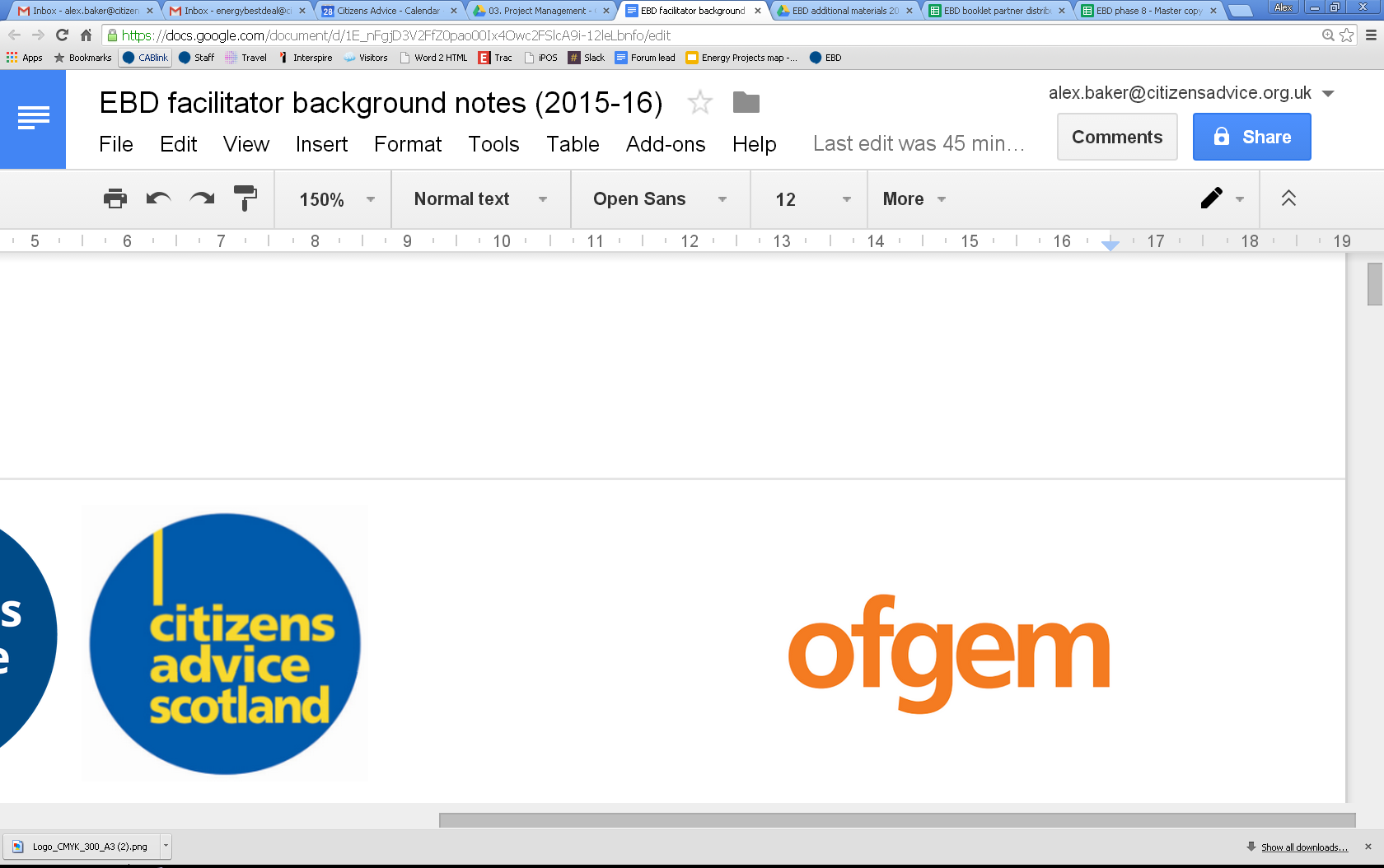 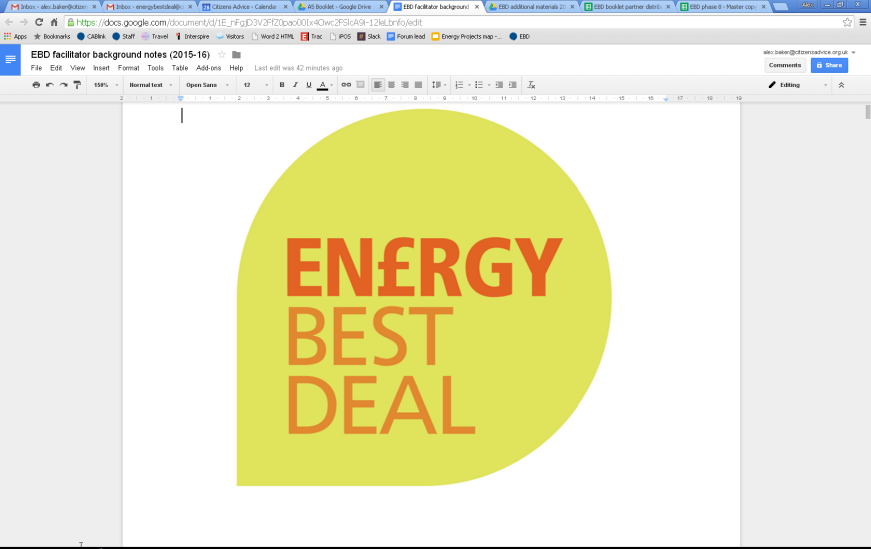 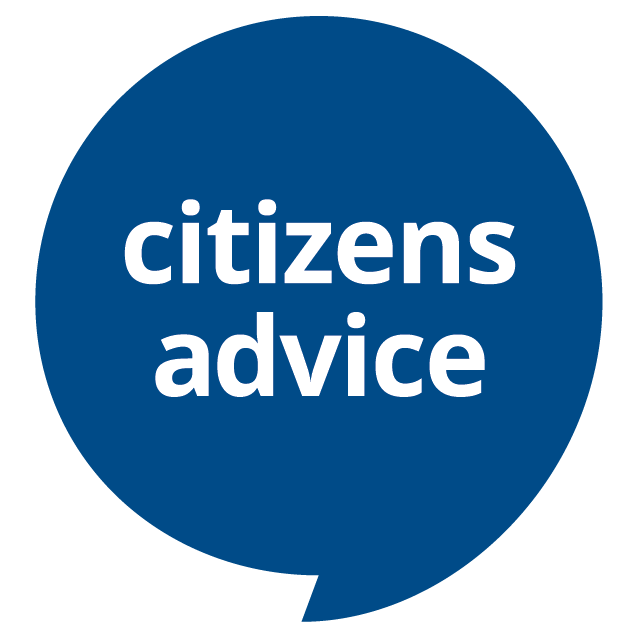 Mae’r holiadur hwn yn gofyn am eich barn ynglŷn â’r wybodaeth a’r cyngor rydych chi wedi’i gael am eich sefyllfa.Dylai gymryd 5 - 10 munud i’w lenwi. Atebwch bob cwestiwn yn y drefn a ddangosir.Mae’n bwysig eich bod yn ymateb yn onest ac yn feddylgar. Bydd hyn yn helpu i sicrhau bod yr ymchwil yn arwain at wasanaethau gwell i chi, ac i ddefnyddwyr eraill.Gallwn eich sicrhau y bydd eich ymatebion yn gwbl gyfrinachol; ni fyddwn yn dadansoddi’r canlyniadau yn unigol.Dyddiad y sesiwn: . . . . . . . . . . . . . . . . . . .1	Ydych chi erioed wedi newid eich cyflenwr nwy neu drydan, heblaw wrth symud tŷ?2a	Ydych chi erioed wedi newid i dariff gwahanol gyda’r un cyflenwr?2b	Os nad ydych wedi newid cyflenwr, beth yw’r prif reswm dros hynny:3	Yn y gaeaf, ydy eich cartref chi’n ddigon cynnes?4	Yn y gaeaf, sut byddech chi’n disgrifio eich biliau tanwydd?Mae'r adran hon yn cynnwys datganiadau ynghylch effaith cael cyngor ynghylch problemau’n ymwneud ag ynni. Ar gyfer pob datganiad, nodwch a ydych chi’n cytuno neu’n anghytuno ei fod yn berthnasol i chi.5.   O ganlyniad i’r cyngor neu’r wybodaeth a gefais, nawr rwyn gwybod                                                  Cytuno’n      Cytuno    Ddim yn      Anghytuno    Anghytuno’n   Ddim yn                                                          gryf                                cytuno nac                          gryf                   berthnasoi                                                                                                 yn                                                                    mi                                                                                                 anghytuna6.	Ar gyfer pob gweithred bosibl, nodwch pa mor debygol ydych chi o wneud y canlynol8	Faint yw eich oed chi? 9	Ydych chi’n berchen ar eich tŷ neu ydych chi’n rhentu?         Rhentu gan gymdeithas dai                                    allchen arno (gyda neu heb         Rhentu gan y cyngor                                                 forgais)          Rhentu’n breifat                                                       Arall10	I ba un o'r grwpiau ethnig hyn ydych chi'n ystyried eich bod yn perthyn?11a	Pa un o’r disgrifiadau hyn sydd fwyaf perthnasol i’ch sefyllfa bresennol? (ticiwch bob      un sy’n berthnasol)11b	Os ydych chi wedi ticio ‘Gofalwr’ uchod, cadarnhewch y canlynol: 12	Ticiwch y llythyren sy’n cynrychioli incwm gros eich cartref (a ddangosir mewn bandiau wythnosol, misol neu flynyddol). Eich incwm gros yw cyfanswm incwm cyn i unrhyw dreth neu Yswiriant Gwladol gael ei dynnu.13	Oedd y sesiwn heddiw’n ddefnyddiol i chi?		Oedd               Nac oedd  Sut byddech chi’n barnu sgiliau cyflwyno’r hyfforddwr? 	Ardderchog  		 Da  		Boddhaol  			Gwael  14	Sut byddech chi’n barnu’r deunyddiau a ddefnyddiwyd yn ystod y sesiwn?	Ardderchog  		 Da  		Boddhaol  			Gwael  15	Sut byddech chi’n barnu’r deunyddiau a ddarparwyd i ni fynd adref gyda chi?	Ardderchog  		 Da  		Boddhaol  			Gwael  17.Ydych chi’n fodlon i’r gwerthuswyr rydyn ni’n eu penodi (Canolfan Ynni Cynaliadwy) gysylltu â chi i holi ynglŷn â’ch barn ac am unrhyw weithredoedd rydych chi wedi’u cymryd yn dilyn y sesiwn Ynni - Y Fargen Orau?Os ydych chi’n fodlon, rhowch eich enw a’ch rhif ffôn.Enw:………………………………………………………………...................................................................Ffôn:……………………………………….......................................... (Cofiwch gynnwys y cod ardal)Dim ond er mwyn cysylltu â chi am yr Ymgyrch Ynni - Y Fargen Orau fydd y manylion hyn yn cael eu defnyddio. Ni fyddwn yn eu defnyddio ar gyfer unrhyw ddibenion eraill.Adran 1: Ynglŷn â’ch sefyllfaNaddo………….….Do, unwaith………….Do, fwy nag unwaith………Do………….….Naddo………….Ddim yn gwybod………  Doeddwn i ddim yn sicr sut i ddod o hyd i'r fargen orau..............................Roeddwn i’n fodlon fy mod i’n cael bargen dda gan fy nghyflenwr presennol.....................................................................................................Roeddwn i’n poeni ynglŷn ag anhwylustod a thrafferth newid cyflenwr…..Nodwch unrhyw reswm arall…………………………………………………………………...Ydi................................................................................................................Nac ydi, oherwydd rydw i’n troi’r gwres i ffwrdd neu i lawr i arbed arian...Nac ydi, oherwydd dydi’r system wresogi neu inswleiddio ddim yn ddigon da.................................................................................................................Amhosib eu rheoli - rydw i mewn dyled eisoes gyda fy miliau tanwydd........Straen ariannol – weithiau rydw i’n gorfod diffodd y gwres neu beidio â thalu fy mil ynni fel ’mod i’n gallu fforddio biliau eraill y cartref....................Pryder, ond rydw i’n gallu ymdopi heb gynilo ar filiau pwysig eraill y cartref.............................................................................................................Dim problem...................................................................................................Adran 2: Eich barn ynglŷn ag effaith a gafodd y cyngor neu'r wybodaethMwy am sut i ddod o hyd i’r fargen ynni orau i miSut mae newid cyflenwr ynniMwy am y gwahanol ffyrdd o dalu am ynniSut i ddelio â phroblemau gyda’ch cyflenwr ynniMwy am y Gostyngiad Cartrefi ClydMwy am Wasanaethau Blaenoriaeth sy’n cael eu cynnig gan gyflenwyrMwy am grantiau ar gyfer gwelliannau insleiddio a gwresogiMwy am fudd-daliadau a chredydau trethSut i gadw fy nghartref yn gynnes mewn ffordd fforddiadwyMwy am sut i ddefnyddio fy mesurydd talu ymlaen llawYn dilyn y sesiwn Ynni - Y Fargen Orau, rwy’n bwriadu:Tebygol iawnEithaf tebygolDdim yn debygolDdim yn berthnasol i miChwilio am fargen well ar fy miliau ynniGwneud cais am grant i wella effeithlonrwydd ynni fy nghartrefGwneud cais am y gostyngiad cartrefi clydGwneud rhywbeth i arbed ynni gartrefCeisio rhagor o gyngor neu wybodaethRhannu’r hyn rwyf wedi’i ddysgu â rhywun arallAdran 3: Amdanoch chi a'ch cartref7	Ticiwch y blwch perthnasol…………DynMenywDan 20.........................................60-79...................................20-39...................................80 oed neu hŷn..................40-59...................................Gwyn PrydeinigAsiaidd neu Asiaidd PrydeinigUnrhyw gefndir Gwyn arallDu neu Ddu PrydeinigCymysgTsieineaiddUnrhyw gefndir arallGweithio’n amser llawn..................................................................................Gweithio’n rhan amser...................................................................................Wedi ymddeol................................................................................................Di-waith..........................................................................................................Yn derbyn y Lwfans Ceisio Gwaith (JSA)?......................................................yflwr meddygol hirdymor..............................................................................Anabl...............................................................................................................Yn derbyn Taliad Annibyniaeth Personol (PIP) neu’r Lwfans Byw i’r Anabl (DLA)...............................................................................................................Yn derbyn y Lwfans Cyflogaeth a Chymorth (ESA)......................................... Gofalwr...........................................................................................................Gofalwr...........................................................................................................Rydych chi’n gofalu am rywun sydd â chyflwr meddygol hirdymor...............Mae gennych blant dan 5 neu rydych yn gofalu am rai..................................Mae gennych blant rhwng 5-16 neu rydych yn gofalu am rai........................Bob wythnosBob misBob blwyddynALlai na £150Llai na £600Llai na £7200B£150 - £250£600 - £1000£7200 – 12,000C£250 - £375£1000 - £1500£12,000 - £18,000D£375 - £750£1500 - £3000£18,000 - £36,000EMwy na £750Mwy na £3000          Mwy na £36,000Adran 4: Eich barn ar ansawdd y sesiwn heddiw16. Defnyddiwch y blwch hwn i ychwanegu unrhyw adborth neu sylwadau yr hoffech eu cyflwyno:Adran 5: Galwadau ffôn dilynolYdwNac ydw